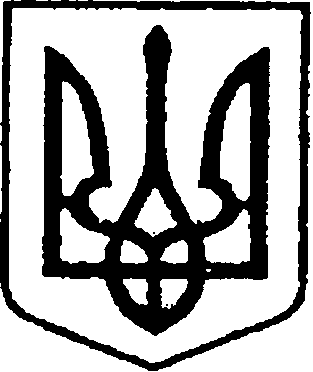                                                                               УКРАЇНАЧЕРНІГІВСЬКА ОБЛАСТЬН І Ж И Н С Ь К А    М І С Ь К А    Р А Д АВ И К О Н А В Ч И Й    К О М І Т Е ТР І Ш Е Н Н Явід 10 вересня 2020 року                м. Ніжин		                       № 317Відповідно до ст. ст. 29, 52, 53, 59, 73 Закону України «Про місцеве самоврядування в Україні», Закону України «Про приватизацію  державного та комунального майна», Регламенту виконавчого комітету Ніжинської міської ради VII скликання, затвердженого рішенням виконавчого комітету міської ради від 11 серпня 2016 року № 220, Рішення Ніжинської міської ради від 27 листопада 2019 року № 51-63/2019 «Про внесення змін до рішення Ніжинської міської ради від 28.09.2018 року №25-43/2018 «Про малу приватизацію об’єктів комунальної власності територіальної громади м. Ніжина», рішення Ніжинської міської ради від 26 лютого 2020 року №51-68/2020 «Про перелік об’єктів комунальної власності Ніжинської міської об’єднаної територіальної громади, що підлягають приватизації», рішення Ніжинської міської ради від 29 квітня 2020 року №32-72/2020 «Про приватизацію нежитлової будівлі, що розташована за адресою: м. Ніжин, вул. Успенська, будинок, 8», рішення виконавчого комітету Ніжинської міської ради від 14 травня 2020 року №154 «Про створення аукціонної комісії для продажу нежитлової будівлі, що розташована за адресою: м.Ніжин, вул. Успенська, будинок 8», рішення виконавчого комітету Ніжинської міської ради від 09 липня 2020 року №232 «Про затвердження умов продажу нежитлової будівлі, що розташована за адресою: м.Ніжин, вулиця Успенська, будинок 8», рішення виконавчого комітету Ніжинської міської ради від 27 серпня 2020 року №290 «Про приватизацію нежитлової будівлі, що розташована за адресою: Чернігівська область, місто Ніжин, вулиця Успенська, будинок 8, шляхом викупу», рішення виконавчого комітету Ніжинської міської ради від 03 вересня 2020 року №300 «Про затвердження протоколу про результати електронного аукціону з продажу нежитлової будівлі, що розташована за адресою: м.Ніжин, вулиця Успенська, будинок 8», договору купівлі-продажу нежитлової будівлі комунальної власності Ніжинської міської об’єднаної територіальної громади, що підлягає продажу на аукціоні, та розташована за адресою: Чернігівська область, місто Ніжин, вулиця Успенська, будинок 8, посвідченого приватним нотаріусом Ніжинського  міського нотаріального округу Чернігівської області Зеленським В.В. від 04 вересня 2020 року, зареєстрованим у реєстрі за №785 та з метою завершення приватизації вищезазначеного об’єкта, виконавчий комітет Ніжинської міської ради вирішив: 1.Завершити приватизацію об’єкта комунальної власності Ніжинської міської об’єднаної територіальної громади - нежитлової будівлі, загальною площею 305,7 кв.м., розташованої за адресою: Чернігівська область, місто Ніжин, вулиця Успенська, будинок 8.2. Начальнику відділу комунального майна управління комунального майна та земельних відносин Ніжинської міської ради, Федчун Н.О., забезпечити оприлюднення даного рішення на офіційному сайті Ніжинської міської ради протягом п’яти робочих днів після його прийняття.  3.Контроль за виконанням даного рішення покласти на першого заступника міського голови з питань виконавчих органів ради Олійника Г.М.Міський голова						        А.В. ЛінникВізують:Начальник відділу комунального майнауправління комунального майна та земельних відносин	Ніжинської міської ради			                             Н.О. Федчун Перший заступник міського голови з питань діяльностівиконавчих органів ради                                                          Г. М. ОлійникКеруючий справами виконавчого комітетуНіжинської міської ради					         С.О. КолесникНачальник відділуюридично-кадрового забезпечення апарату                                                       	виконавчого комітетуНіжинської міської ради     		         				В.О. ЛегаПояснювальна запискаВідповідно до ст. ст. 29, 52, 53, 59, 73 Закону України «Про місцеве самоврядування в Україні», Закону України «Про приватизацію  державного та комунального майна», Регламенту виконавчого комітету Ніжинської міської ради VII скликання, затвердженого рішенням виконавчого комітету міської ради від 11 серпня 2016 року № 220, Рішення Ніжинської міської ради від 27 листопада 2019 року № 51-63/2019 «Про внесення змін до рішення Ніжинської міської ради від 28.09.2018 року №25-43/2018 «Про малу приватизацію об’єктів комунальної власності територіальної громади м. Ніжина», рішення Ніжинської міської ради від 26 лютого 2020 року №51-68/2020 «Про перелік об’єктів комунальної власності Ніжинської міської об’єднаної територіальної громади, що підлягають приватизації», рішення Ніжинської міської ради від 29 квітня 2020 року №32-72/2020 «Про приватизацію нежитлової будівлі, що розташована за адресою: м. Ніжин, вул. Успенська, будинок, 8», рішення виконавчого комітету Ніжинської міської ради від 14 травня 2020 року №154 «Про створення аукціонної комісії для продажу нежитлової будівлі, що розташована за адресою: м.Ніжин, вул. Успенська, будинок 8», рішення виконавчого комітету Ніжинської міської ради від 09 липня 2020 року №232 «Про затвердження умов продажу нежитлової будівлі, що розташована за адресою: м.Ніжин, вулиця Успенська, будинок 8», рішення виконавчого комітету Ніжинської міської ради від 27 серпня 2020 року №290 «Про приватизацію нежитлової будівлі, що розташована за адресою: Чернігівська область, місто Ніжин, вулиця Успенська, будинок 8, шляхом викупу», рішення виконавчого комітету Ніжинської міської ради від 03 вересня 2020 року №300 «Про затвердження протоколу про результати електронного аукціону з продажу нежитлової будівлі, що розташована за адресою: м.Ніжин, вулиця Успенська, будинок 8», договору купівлі-продажу нежитлової будівлі комунальної власності Ніжинської міської об’єднаної територіальної громади, що підлягає продажу на аукціоні, та розташована за адресою: Чернігівська область, місто Ніжин, вулиця Успенська, будинок 8, посвідченого приватним нотаріусом Ніжинського  міського нотаріального округу Чернігівської області Зеленським В.В. від 04 вересня 2020 року, зареєстрованим у реєстрі за №785 та з метою завершення приватизації вищезазначеного об’єкта підготовлений даний проект рішення.Начальник відділу комунального майнауправління комунального майна та земельних відносин	Ніжинської міської ради			                                   Н.О. Федчун Про завершення приватизації нежитлової будівлі, що розташованаза адресою: Чернігівська область, місто Ніжин, вулиця Успенська, будинок 8